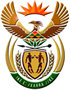 DEPARTMENT: PUBLIC ENTERPRISESNATIONAL ASSEMBLYQUESTION NO.: 24032403. Mr R A Lees (DA) to ask the Minister of Public Enterprises:	What are the details of (a) the number of times SA Airways (SAA) 	provided aircraft for the use of the President of the Republic, Mr MC 	Ramaphosa, since 15 February 2018, (b) routes flown on each occasion, 	(c) the number of passengers on each flight, (d) the (i) total cost and (ii) 	detailed breakdown of such cost of each flight and (e) the aircraft used for 	each flight;(2) 	Whether any of the specified flights took place without any passengers on 	board; if so, what are the relevant details;(3) 	Whether SAA provided any (a) cabin and/or flight crew for any of the 	specified flights; if so, what are the relevant details in each case;(4)	Whether SAA made any changes to the configuration of any aircraft for 	any of the specified flights; if so, what are the relevant details in each 	case? NW2651EReply– (4) 	The Department of Defence is responsible for President’s air travel, including logistical arrangements and costs, for both domestic and international official trips. The Presidency assists with the logistical arrangements when the President travels commercially.